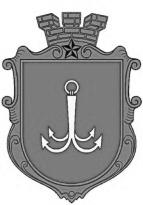 ОДЕСЬКА МІСЬКА РАДАПОСТІЙНА КОМІСІЯЗ ПИТАНЬ ПЛАНУВАННЯ, БЮДЖЕТУ І ФІНАНСІВ ________________№_________________на №______________від______________┌						┐ПРОТОКОЛ засідання комісії25.01.2024 року      15-00       Велика зала Присутні:Потапський Олексій Юрійович Ієремія Василь ВолодимировичМакогонюк Ольга ОлександрівнаТанцюра Дмитро Миколайович Запрошені: СЛУХАЛИ: Інформацію заступника міського голови - директора Департаменту фінансів Одеської міської ради Світлани Бедреги по коригуванню бюджету Одеської міської територіальної громади на 2023 рік листом Департаменту фінансів № 04-13/32/141 від 23.01.2024 року. Виступили: Потапський О.Ю., Танцюра Д.М. Голосували за наступні коригування бюджету Одеської міської територіальної громади на 2023 рік:Відповідно до пункту 14 рішення Одеської міської ради від 30 листопада            2022 року № 1012-VІІІ «Про бюджет Одеської міської територіальної громади на 2023 рік», міському голові дозволено своїми розпорядженнями в період між пленарними засіданнями Одеської міської ради за поданням Департаменту фінансів Одеської міської ради вносити зміни до бюджету Одеської міської територіальної громади на 2023 рік у частині міжбюджетних трансфертів з подальшим затвердженням Одеською міською радою.Відповідно до вищезазначеного пункту рішення Одеської міської ради до бюджету Одеської міської територіальної громади на 2023 рік внесені зміни згідно з  розпорядженнями Одеського міського голови від 19 грудня 2023 року № 747 «Про внесення змін до бюджету Одеської міської територіальної громади на 2023 рік» та  від 25 грудня 2023 року № 764 «Про внесення змін до бюджету Одеської міської територіальної громади на 2023 рік» (копії розпоряджень додаються), які обумовлені наступним:1) Відповідно до витягу з розпорядження Одеської обласної військової (державної) адміністрації від 05.12.2023 № 1059/А-2023 «Про внесення змін до розпорядження голови (начальника) Одеської обласної державної (військової) адміністрації від 23 грудня 2022 року № 903/А-2022», доведеного листом Департаменту фінансів Одеської обласної державної адміністрації від 15.12.2023 № 2804/03/02.02-20/2-23/5809, бюджету Одеської міської територіальної громади збільшено обсяг інвестиційної субвенції з обласного бюджету Одеської області у сумі 4 215 000 грн та визначено на проведення капітального ремонту підвального приміщення з подальшим облаштуванням бомбосховища в будинку за адресою:  м. Одеса, просп. Добровольського, 147/1.2) Відповідно до листа Департаменту фінансів Одеської обласної державної адміністрації від 11.12.2023 № 2753/03/02.03-25/2-23 бюджету Одеської міської територіальної громади збільшено обсяг субвенції з місцевого бюджету на виплату грошової компенсації за належні для отримання жилі приміщення для сімей осіб, визначених пунктами 2 - 5 частини першої статті 10-1 Закону України «Про статус ветеранів війни, гарантії їх соціального захисту», для осіб з інвалідністю I - II групи, яка настала внаслідок поранення, контузії, каліцтва або захворювання, одержаних під час безпосередньої участі в антитерористичній операції, забезпеченні її проведення, здійсненні заходів із забезпечення національної безпеки і оборони, відсічі і стримування збройної агресії Російської Федерації у Донецькій та Луганській областях, забезпеченні їх здійснення, у заходах, необхідних для забезпечення оборони України, захисту безпеки населення та інтересів держави у зв'язку з військовою агресією Російської Федерації проти України, визначених пунктами 11 - 14 частини другої статті 7 Закону України «Про статус ветеранів війни, гарантії їх соціального захисту», та які потребують поліпшення житлових умов за рахунок відповідної субвенції з державного бюджету у сумі 456 109 грн.3) Для використання у 2023 році в повному обсязі коштів освітньої субвенції з державного бюджету та забезпечення виплати в повному обсязі заробітної плати та грошової винагороди педагогічним працівникам закладів освіти, згідно статті 57 Закону України «Про освіту», Департаментом освіти та науки Одеської міської ради надані пропозиції щодо перерозподілу бюджетних призначень, визначених за рахунок коштів освітньої субвенції з державного бюджету, за кодами класифікації видатків.4) Відповідно до листа Департаменту фінансів Одеської обласної державної адміністрації від 25.12.2023 № 2885/03/02.03-25/2-23 бюджету Одеської міської територіальної громади збільшено обсяг субвенції з місцевого бюджету на виплату грошової компенсації за належні для отримання жилі приміщення для сімей учасників бойових дій на території інших держав, визначених у абзаці першому пункту 1 статті 10 Закону України «Про статус ветеранів війни, гарантії їх соціального захисту», для осіб з інвалідністю I - II групи з числа учасників бойових дій на території інших держав, інвалідність яких настала внаслідок поранення, контузії, каліцтва або захворювання, пов'язаних з перебуванням у цих державах, визначених пунктом 7 частини другої статті 7 Закону України «Про статус ветеранів війни, гарантії їх соціального захисту», та які потребують поліпшення житлових умов за рахунок відповідної субвенції з державного бюджету у сумі 2 609 423 грн;5) Відповідно до листа Департаменту фінансів Одеської обласної державної адміністрації від 25.12.2023 № 2886/03/02.03-25/2-23 бюджету Одеської міської територіальної громади збільшено обсяг субвенції з місцевого бюджету на виплату грошової компенсації за належні для отримання жилі приміщення для внутрішньо переміщених осіб, які захищали незалежність, суверенітет та територіальну цілісність України і брали безпосередню участь в антитерористичній операції, забезпеченні її проведення, перебуваючи безпосередньо в районах антитерористичної операції у період її проведення, у здійсненні заходів із забезпечення національної безпеки і оборони, відсічі і стримування збройної агресії Російської Федерації у Донецькій та Луганській областях, забезпеченні їх здійснення, перебуваючи безпосередньо в районах та у період здійснення зазначених заходів, та визнані особами з інвалідністю внаслідок війни III групи відповідно до пунктів 11 - 14 частини другої статті 7 або учасниками бойових дій відповідно до пунктів 19 - 21 частини першої статті 6 Закону України «Про статус ветеранів війни, гарантії їх соціального захисту», та які потребують поліпшення житлових умов за рахунок відповідної субвенції з державного бюджету у сумі 13 603 286 грн.Рішенням Одеської міської ради від 29 листопада 2023 року № 1617-VІІІ внесені зміни до бюджету Одеської міської територіальної громади на 2023 рік, зокрема зменшені бюджетні призначення Департаменту освіти та науки Одеської міської ради, визначені на оплату комунальних послуг та енергоносіїв у сумі 1 808 100 грн, з них на оплату енергосервісу – 303 500 грн. При цьому, не були внесені зміни до текстової частини рішення Одеської міської ради від 30 листопада 2022 року № 1012-VІІІ «Про бюджет Одеської міської територіальної громади на 2023 рік», а саме до абзацу другого пункту 16. У зв’язку з вищевикладеним, пропонується викласти абзац другий пункту 16 у новій редакції:Враховуючи зміни до міських цільових програм, внесені рішеннями Одеської міської ради від 29 листопада 2023 року, зокрема в частині фінансового ресурсу на 2023 рік, додаток 6 до рішення Одеської міської ради від 30 листопада 2022 року № 1012-VІІІ «Розподіл витрат бюджету Одеської міської територіальної громади на реалізацію міських програм у 2023 році» пропонується викласти у новій редакції.За – одноголосно. ВИСНОВОК: Погодити коригування бюджету Одеської міської територіальної громади на 2023 рік за листом Департаменту фінансів             № 04-13/32/141 від 23.01.2024 року. СЛУХАЛИ: Інформацію заступника міського голови - директора Департаменту фінансів Одеської міської ради Світлани Бедреги щодо проєкту рішення «Про внесення змін до рішення Одеської міської ради від                  30 листопаду 2022 року № 1012-VІІІ «Про бюджет Одеської міської територіальної громади на 2023 рік».Голосували за проєкт рішення «Про внесення змін до рішення Одеської міської ради від 30 листопаду 2022 року № 1012-VІІІ «Про бюджет Одеської міської територіальної громади на 2023 рік»:За – одноголосно.ВИСНОВОК: Підтримати проєкт рішення «Про внесення змін до рішення Одеської міської ради від 30 листопаду 2022 року № 1012-VІІІ «Про бюджет Одеської міської територіальної громади на 2023 рік» та внести його на розгляд сесії Одеської міської ради. СЛУХАЛИ: Інформацію заступника міського голови - директора Департаменту фінансів Одеської міської ради Світлани Бедреги по коригуванню бюджету Одеської міської територіальної громади на 2024 рік (лист Департаменту фінансів Одеської міської ради № 04-13/31/140 від 23.01.2024 року).Виступили: Потапський О.Ю., Ієремія В.В.Голосували за наступні коригування бюджету Одеської міської територіальної громади на 2024 рік:Відповідно до рішення Виконавчого комітету Одеської міської ради від               21 грудня 2023 року № 462 на розгляд Одеській міській раді вноситься проєкт рішення «Про внесення змін до рішення Одеської міської ради від 06 лютого 2020 року                       № 5645-VII «Про затвердження Міської цільової програми розвитку органів самоорганізації населення в м. Одесі на 2020-2024 роки», яким, зокрема:змінено назву програми з Міська цільова програма розвитку органів самоорганізації населення в м. Одесі на 2020-2024 роки на Міська цільова програма забезпечення діяльності органів самоорганізації населення в м. Одесі, взаємодії та підтримки діяльності органів місцевого самоврядування та виконавчої влади в умовах правового режиму воєнного стану на 2020 – 2024 роки;для виконавця Програми Департаменту фінансів Одеської міської ради визначено фінансовий ресурс для надання міжбюджетних трансфертів на матеріально-технічне та фінансове забезпечення діяльності органів місцевого самоврядування та виконавчої влади у сумі 7 944 000 грн, у тому числі:Одеської районної ради Одеської області – 2 600 000 грн;Управлінню Державної казначейської служби України у м. Одесі Одеської області – 344 000 грн;Головному управлінню ДПС в Одеській області – 5 000 000 грн.У зв’язку з цим, враховуючи листи Одеської районної ради Одеської області, Управління Державної казначейської служби України у м. Одесі Одеської області, Головного управління ДПС в Одеській області (копії додаються) пропонуємо визначити бюджетні призначення Департаменту фінансів Одеської міської ради у сумі 7 944 000 грн, у тому числі:Департаментом охорони здоров’я Одеської міської ради надані пропозиції (копії листів додаються) щодо визначення бюджетних призначень у сумі                                  8 000 000 грн, у тому числі:Для утримання пацієнтів - мешканців міста Одеси в КНП «Одеський обласний медичний центр психічного здоров’я» Одеської обласної ради, які втратили всі соціальні зв’язки та потребують постійного підтримуючого лікування та стороннього нагляду, визначити бюджетні призначення загального фонду для передачі міжбюджетного трансферту до обласного бюджету у вигляді «Інші субвенції з місцевого бюджету (на лікування та утримання пацієнтів – мешканців м. Одеси в КНП «Одеський обласний медичний центр психічного здоров’я» Одеської обласної ради)» у сумі 4 000 000 грн.     Для покращення побутових умов роботи медичних працівників бригад екстреної медичної допомоги КНП «Одеський обласний центр екстреної медичної допомоги і медицини катастроф» Одеської обласної ради, який утримує у своєму складі 9 підстанцій, де працюють 66 бригад екстреної медичної допомоги, які цілодобово надають медичну допомогу мешканцям міста Одеси та постраждалим від воєнної агресії російської федерації проти України, визначити бюджетні призначення загального фонду для передачі міжбюджетного трансферту до обласного бюджету у вигляді «Інші субвенції з місцевого бюджету (для покращення побутових умов роботи працівників одеських підстанцій КНП «Одеський обласний центр екстреної медичної допомоги і медицини катастроф» Одеської обласної ради)» у сумі 4 000 000 грн.     Бюджетні призначення загального фонду пропонується визначити за КПКВКМБ 3719770 «Інші субвенції з місцевого бюджету» (видатки споживання) у сумі 8 000 000 грн.Пропонується визначити додаткові бюджетні призначення за пунктами 1,2 цього листа у сумі 15 944 000 грн за рахунок зменшення бюджетних призначень, визначених за КПКВКМБ 3718710 «Резервний фонд місцевого бюджету» (нерозподілені видатки) у сумі 15 944 000 грн.Для забезпечення якісного надання Державним закладом «Український медичний центр реабілітації матері та дитини Міністерства охорони здоров’я України» медичних послуг з реабілітації матерям та дитям з числа членів сімей військовослужбовців, сімей загиблих внаслідок війни, військовополоненим та внутрішньо переміщеним особам, які мешкають в місті Одесі та області,  вкрай необхідно проведення ремонту будівлі, в якій розташовано заклад. Міською цільовою програмою «Здоров’я» на 2024 – 2026 роки, затвердженою рішенням Одеської міської ради від 29 листопада 2023 року № 1639-VIII, передбачено  захід 6.1. «Розвиток реабілітаційної допомоги у закладах охорони здоров’я комунальної та державної форми власності». У зв’язку з цим, Департаментом охорони здоров’я Одеської міської ради, надані пропозиції (копія листа додається) щодо:зменшення бюджетних призначень загального фонду за КПКВКМБ 0712152 «Інші програми та заходи у сфері охорони здоров'я» (видатки споживання - за напрямом «Оплата послуг  (крім комунальних)») – 1 500 000 грн;визначення бюджетних призначень спеціального фонду (бюджету розвитку) за КПКВКМБ 0719800 «Субвенція з місцевого бюджету державному бюджету на виконання програм соціально-економічного розвитку регіонів» (найменування видатків бюджету розвитку – Субвенція з місцевого бюджету державному бюджету на виконання програм соціально-економічного розвитку регіонів - капітальні трансферти ДЗ «Український медичний центр реабілітації матері та дитини Міністерства охорони здоров’я України» згідно з Міською цільовою програмою «Здоров’я» на 2024 – 2026 роки) для перерахування коштів вищезазначеному розпоряднику Державного бюджету України на проведення видатків на оплату робіт з розроблення проектно-кошторисної документації для ремонту будівлі, у сумі  1 500 000 грн.Одночасно, враховуючи зазначене у пунктах 1 – 3 цього листа, пропонується доповнити пункт 3 текстової частини рішення Одеської міської ради від  29 листопада 2023 року № 1618-VІІІ «Про бюджет Одеської міської територіальної громади на 2024 рік» наступними абзацами:«Уповноважити заступника Одеського міського голови – директора Департаменту фінансів Одеської міської ради Світлану Бедрегу підписати від імені Одеської міської ради договори про передачу коштів у вигляді міжбюджетного трансферту з бюджету Одеської міської територіальної громади до районного бюджету Одеського району та обласного бюджету Одеської області, в тому числі підписувати договори про внесення змін до договору, у сумі 10 600 000 гривень, визначених за бюджетною програмою «Інші субвенції з місцевого бюджету» (КПКВКМБ 3719770).Встановити, що на кінець бюджетного періоду залишки коштів субвенції з бюджету Одеської міської територіальної громади районному бюджету Одеського району та обласного бюджету Одеської області зберігаються на рахунках районного бюджету Одеського району та обласного бюджету Одеської області для здійснення видатків у наступному бюджетному періоді з урахуванням їх цільового призначення.Визначити видатки у вигляді міжбюджетного трансферту з бюджету Одеської міської територіальної громади до державного бюджету за бюджетною програмою «Субвенція з місцевого бюджету державному бюджету на виконання програм соціально-економічного розвитку регіонів» (КПКВКМБ 3719800) у сумі   5 344 000 гривень.Департаменту фінансів Одеської міської ради здійснити перерахування коштів Управлінню Державної казначейської служби України у м. Одесі Одеської області та Головному управлінню ДПС в Одеській області в межах бюджетних призначень, визначених цим рішенням, за бюджетною програмою «Субвенція з місцевого бюджету державному бюджету на виконання програм соціально-економічного розвитку регіонів» (КПКВКМБ 3719800).Визначити видатки у вигляді міжбюджетного трансферту з бюджету Одеської міської територіальної громади до державного бюджету за бюджетною програмою «Субвенція з місцевого бюджету державному бюджету на виконання програм соціально-економічного розвитку регіонів» (КПКВКМБ 0719800) у сумі   1 500 000 гривень.Департаменту охорони здоров’я Одеської міської ради здійснити перерахування коштів Державному закладу «Український медичний центр реабілітації матері та дитини Міністерства охорони здоров’я України» в межах бюджетних призначень, визначених цим рішенням, за бюджетною програмою «Субвенція з місцевого бюджету державному бюджету на виконання програм соціально-економічного розвитку регіонів» (КПКВКМБ 0719800).Встановити, що на кінець бюджетного періоду залишки коштів субвенції з місцевого бюджету державному бюджету на виконання програм соціально-економічного розвитку регіонів зберігаються на рахунках виконавців, відкритих в органах Державної казначейської служби України, для здійснення видатків у наступному бюджетному періоді з урахуванням їх цільового призначення.».Для забезпечення виконання у повному обсязі заходу 15.2. «Надання одноразової грошової допомоги мобілізованим особам, які призвані на військову службу та зареєстровані та території територіальної громади м. Одеси» Міської цільової програми надання соціальних послуг та інших видів допомоги вразливим верствам населення міста Одеси на 2024 – 2026 роки, затвердженої рішенням Одеської міської ради від 29 листопада 2023 року № 1622-VIII, Департаментом праці та соціальної політики Одеської міської ради надані пропозиції (копія листа додається) щодо визначення бюджетних призначень загального фонду бюджету Одеської міської територіальної громади на 2024 рік за КПКВКМБ 0818220 «Заходи та роботи з мобілізаційної підготовки місцевого значення» (видатки споживання) у сумі 20 000 000 грн.На позачерговій сесії Одеської міської ради, яка відбулась 17.01.2024,  прийнято рішення про внесення змін до бюджету Одеської міської ради на 2024 рік, яким, зокрема Департаменту праці та соціальної політики Одеської міської ради визначені бюджетні призначення на вищезазначені видатки у сумі 5 000 000 грн.У зв’язку з цим, пропонується визначення Департаменту праці та соціальної політики Одеської міської ради додаткових бюджетних призначень загального фонду за КПКВКМБ 0818220 «Заходи та роботи з мобілізаційної підготовки місцевого значення» (видатки споживання) у сумі 15 000 000 грн.Департаментом праці та соціальної політики Одеської міської ради надано листа (копія додається) щодо визначення додаткових бюджетних призначень загального фонду за КПКВКМБ 0813242 «Інші заходи у сфері соціального захисту та соціального забезпечення» (видатки споживання) у сумі 7 467 651 грн. Визначення додаткових бюджетних призначень обумовлена необхідністю погашення кредиторської заборгованості за закупівлю продуктових наборів для підтримки вразливих категорій населення, яка утворилась на кінець 2023 року, у сумі 7 467 650,40 грн. Визначення додаткових бюджетних призначень за пунктами 4, 5 цього листа у сумі 22 467 651 грн пропонуємо за рахунок залишку коштів загального фонду бюджету Одеської міської територіальної громади, який утворився на кінець  2023 року.Відповідно до частини 7 статті 78 Бюджетного кодексу України рішення про внесення змін до рішення про місцевий бюджет ухвалюється Верховною Радою Автономної Республіки Крим, відповідною місцевою радою на підставі офіційного висновку місцевого фінансового органу про перевиконання чи недовиконання дохідної частини загального фонду, про обсяг залишку коштів загального та спеціального фондів (крім власних надходжень бюджетних установ) відповідного бюджету. З урахуванням норм статті 78 Бюджетного кодексу України Департамент фінансів Одеської міської ради надає офіційний висновок про обсяг залишку коштів загального та спеціального фондів (крім власних надходжень бюджетних установ) бюджету Одеської міської територіальної громади станом на 01 січня 2024 року, який наведений у додатку до цього листа (додається).за – одноголосно. ВИСНОВОК: Погодити коригування бюджету Одеської міської територіальної громади на 2024 рік за листом Департаменту фінансів            № 04-13/31/140 від 23.01.2024 року.СЛУХАЛИ: Інформацію заступника міського голови - директора Департаменту фінансів Одеської міської ради Світлани Бедреги щодо проєкту рішення «Про внесення змін до рішення Одеської міської ради від 29 листопаду 2023 року № 1618-VІІІ «Про бюджет Одеської міської територіальної громади на 2024 рік».Голосували за проєкт рішення «Про внесення змін до рішення Одеської міської ради від 29 листопаду 2023 року № 1618-VІІІ «Про бюджет Одеської міської територіальної громади на 2024 рік»:За – одноголосно.ВИСНОВОК: Підтримати проєкт рішення «Про внесення змін до рішення Одеської міської ради від 29 листопаду 2023 року № 1618-VІІІ «Про бюджет Одеської міської територіальної громади на 2024 рік» та внести його на розгляд сесії  Одеської міської ради. СЛУХАЛИ: Інформацію щодо проекту рішення «Про внесення змін до рішення Одеської міської ради від 06.02.2020 року № 5645-VII «Про затвердження Міської цільової програми розвитку органів самоорганізації населення в м. Одесі на 2020-2024 року» (лист Управління з питань взаємодії з органами самоорганізації населення № 01-37/05 від 05.01.2024 року). ВИСНОВОК: Інформацію прийняти до відома. СЛУХАЛИ: Інформацію заступника міського голови - директора Департаменту фінансів Одеської міської ради Світлани Бедреги щодо обсягу Депутатського фонду у бюджеті розвитку Одеської міської територіальної громади (лист Департаменту фінансів № 04-13/36/161 від 25.01.2024 року).Виступили: Потапський О.Ю., Ієремія В.В. Макогонюк О.О.Голосували за рекомендацію комісії:За – одноголосно.ВИСНОВОК: Підтримати пропозицію про внесення змін до Положення про Депутатський фонд Одеської міської ради, затвердженого рішенням Одеської міської ради від 03 лютого 2021 року № 37-VIII, щодо не застосування в умовах воєнного стану в Україні пункту 2.3. Положення.  Підтримати проєкт рішення «Про внесення змін до Положення про Депутатський фонд Одеської міської ради, затвердженого рішенням Одеської міської ради від 03 лютого 2021 року № 37-VІІІ» та внести його на розгляд сесії  Одеської міської ради.Голова комісії						Олексій ПОТАПСЬКИЙСекретар комісії						Ольга МАКОГОНЮКпл. Думська, 1, м. Одеса, 65026, УкраїнаБедрегаСвітлана Миколаївна   - заступник міського голови - директор Департаменту фінансів Одеської міської ради.Чинна редакціяНова редакціяВстановити Департаменту освіти та науки Одеської міської ради обсяг видатків на оплату енергосервісу у межах бюджетних призначень, визначених цим рішенням, у сумі  6 869 500 гривень.Встановити Департаменту освіти та науки Одеської міської ради обсяг видатків на оплату енергосервісу у межах бюджетних призначень, визначених цим рішенням, у сумі 6 566 000 гривень.КПКВКМБРазом, грну тому числі:у тому числі:Найменування витрат бюджету розвиткуКПКВКМБРазом, грнЗагальний фонд(видатки споживання)Спеціальний фонд (бюджет розвитку)Найменування витрат бюджету розвитку3719770 «Інші субвенції з місцевого бюджету»2 600 0002 600 0000х3719800   «Субвенція з місцевого бюджету державному бюджету на виконання програм соціально-економічного розвитку регіонів»  344 000260 00084 000Субвенція з місцевого бюджету державному бюджету на виконання програм соціально-економічного розвитку регіонів – капітальні трансферти Управлінню Державної казначейської служби України у місті Одесі Одеської області згідно з Міською цільовою програмою забезпечення діяльності органів самоорганізації населення в м. Одесі, взаємодії та підтримки діяльності органів місцевого самоврядування та виконавчої влади в умовах правового режиму воєнного стану на 2020 – 2024 роки3719800   «Субвенція з місцевого бюджету державному бюджету на виконання програм соціально-економічного розвитку регіонів»  5 000 00005 000 000Субвенція з місцевого бюджету державному бюджету на виконання програм соціально-економічного розвитку регіонів – капітальні трансферти Головному управлінню ДПС в Одеській області згідно з Міською цільовою програмою забезпечення діяльності органів самоорганізації населення в м. Одесі, взаємодії та підтримки діяльності органів місцевого самоврядування та виконавчої влади в умовах правового режиму воєнного стану на 2020 – 2024 рокиРАЗОМ7 944 0002 860 0005 084 000х